Обработка изделий: Кромки фанеры закруглены и шлифованы, окрашены. Для окраски элементов из влагостойкой фанеры применяется водно-дисперсионное покрытие, устойчивое к атмосферному и химическому воздействию. На фанерных элементах нанесено стилизованное изображение износостойкими красками на UV-принтере. Финишное покрытие - водно-дисперсионный лак с добавлением биоцидной добавки НАНОСЕРЕБРО.Изделия из металла имеют плавные радиусы закругления и тщательную обработку швов. Для покрытия изделий из стали используется экологически чистое, обладающее хорошей устойчивостью к старению в атмосферных условиях, стабильностью цвета антикоррозийное, выдерживающее широкий диапазон температур, двойное порошковое окрашивание.В целях безопасности все отдельно выступающие детали и резьбовые соединения закрыты пластиковыми колпачками, края болтов закрыты пластиковыми заглушками.Закладные детали опорных стоек – двойное порошковое окрашивание.Соответствие стандартам: Все изделия ТМ СКИФ спроектированы и изготовлены согласно национальному стандарту РФ, а именно ГОСТ Р52169-2012, ГОСТ Р52168-2012.Оборудование изготовлено по чертежам и техническим условиям изготовителя и соответствует требованиям ТР ЕАЭС 042/2017.Паспорт на изделие: на русском языке, согласно ГОСТ Р 52301-2013, раздел 5.Гарантийный срок на изделия 12 месяцевНазначенный срок службы 10 лет.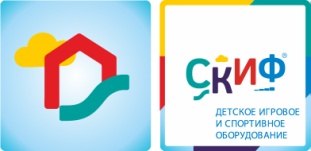 МФ 10.01.04 Домик малый МФ 10.01.04 Домик малый МФ 10.01.04 Домик малый КомплектацияКомплектацияКомплектацияКол-воЕдиница измерения1Борт 1000х700 БабочкаВыполнен из влагостойкой фанеры толщиной 18 мм, кромки фанеры тщательно шлифованы,  окрашены в синий и красный цвет. Размер: 1000х700х18, диаметр отверстий 230 мм.2шт.2ЛавкаВыполнена из влагостойкой фанеры толщиной 18 мм, кромки фанеры тщательно шлифованы,  окрашены в красный цвет. Размеры: 800х230х18.2шт.3КаркасВыполнен из  клееных брусьев не более 100х100 высотой 1500 мм. Брус со скругленными углами4шт.4Крыша Выполнен из влагостойкой фанеры толщиной 9 мм, кромки фанеры тщательно шлифованы,  окрашены в красный цвет. Размеры: 1220х1100х9 мм.2шт.5ПолыВыполнены из влагостойкой ламинированной фанеры толщиной 18 мм, кромки фанеры тщательно шлифованы,  окрашены в коричневый цвет. Настил пола укладывается на лаги  из влагостойкой фанеры толщиной  24 мм. Лаги окрашены в зеленый цвет. Размер настила1000х1000 мм.1шт.6АркаВыполнена из влагостойкой фанеры толщиной 18 мм, кромки фанеры тщательно шлифованы,  окрашены в желтый цвет. Размеры: 1350х590(h)х18 мм.2шт.7СчетыВыполнены из металлической перекладины, косточек  для счет и креплений. Косточки для счет пластиковые, диаметр 110 мм ( в комплекте 12 шт.), цвета: красный, синий, желтый, зеленый. Крепление счет выполнено из фанеры толщиной 24 мм  имеет размеры 400х60 мм, окрашено в бежевый цвет, перекладины из стальной трубы диаметром  27 мм, окрашены порошковой краской в синий цвет. В комплекте 2 шт.1комплект8Габариты (ДхШхВ), мм1735х1220х18701735х1220х18701735х1220х18709Зона безопасности, мм 2800х24002800х24002800х2400